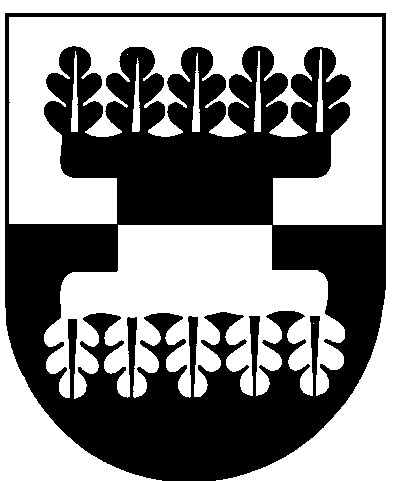 ŠILALĖS RAJONO SAVIVALDYBĖS ADMINISTRACIJOSDIREKTORIUSĮSAKYMASDĖL ĮGALIOJIMŲ PRADĖTI ADMINISTRACINIŲ NUSIŽENGIMŲ TEISENĄ, ATLIKTI ADMINISTRACINIŲ NUSIŽENGIMŲ TYRIMUS, SURAŠYTI ADMINISTRACINIŲ NUSIŽENGIMŲ PROTOKOLUS IR NAGRINĖTI ADMINISTRACINIŲ NUSIŽENGIMŲ BYLAS SUTEIKIMO2022 m. gruodžio 28 d. Nr. DĮV-950Šilalė                  Vadovaudamasis Lietuvos Respublikos vietos savivaldos įstatymo 18 straipsnio 1 dalimi,  29 straipsnio 8 dalies 2 punktu, Lietuvos Respublikos administracinių nusižengimų kodekso (toliau – ANK) 589 straipsnio 82 punktu, 615 straipsnio 3 dalimi, Lietuvos Respublikos Vyriausybės 2016 m. gruodžio 28 d. nutarimu Nr. 1278 „Dėl Administracinių teisės pažeidimų registro reorganizavimo ir Administracinių nusižengimo registro nuostatų patvirtinimo“, Administracinio nusižengimo protokolo, Nutarimo administracinio nusižengimo byloje, Nutarimo dėl administracinio nusižengimo, kai protokolas nesurašomas, formų ir jų pildymo taisyklėmis, patvirtintomis Lietuvos Respublikos Vyriausybės 2015 m. birželio 22 d. nutarimu Nr. 640 „Dėl Administracinio nusižengimo protokolo, Nutarimo administracinio nusižengimo byloje, Nutarimo dėl administracinio nusižengimo, kai protokolas nesurašomas, formų ir jų pildymo taisyklių patvirtinimo“:1. T v i r t i n u Šilalės rajono savivaldybės administracijos valstybės tarnautojų, kurie turi teisę pradėti administracinių nusižengimų teiseną, atlikti administracinių nusižengimų tyrimus, surašyti administracinių nusižengimų protokolus ir nagrinėti administracinių nusižengimų bylas, sąrašą (toliau – sąrašas) (pridedama).2. P a v e d u Šilalės rajono savivaldybės administracijos valstybės tarnautojams, kurie turi teisę pradėti administracinių nusižengimų teiseną, atlikti administracinių nusižengimų tyrimus, Administracinių nusižengimų registre surašyti administracinių nusižengimų protokolus, nagrinėti administracinių nusižengimų bylas pagal ANK 589 straipsnį, iki 2023 m. sausio 27  d. pateikti prašymus Informatikos ir ryšių departamentui prie Lietuvos Respublikos vidaus reikalų ministerijos  dėl Administracinių nusižengimų registro naudotojų teisių suteikimo.3. N u s t a t a u, kad:3.1. teisę pradėti administracinę nusižengimų teiseną, atlikti  administracinių nusižengimų tyrimą, surašyti administracinių nusižengimų protokolus turi Šilalės rajono savivaldybės administracijos valstybės tarnautojai pagal šio įsakymo 1 punktu patvirtintą sąrašą;3.2. teisę priimti nutarimą administracinio  nusižengimo byloje (nagrinėti administracinių nusižengimų bylas) turi Šilalės rajono savivaldybės administracijos valstybės tarnautojai pagal šio įsakymo 1 punktu patvirtintą sąrašą;3.3. tas pats valstybės tarnautojas paprastai negali tirti administracinio nusižengimo ir priimti sprendimo administracinio nusižengimo byloje (nagrinėti administracinių nusižengimų bylos), išskyrus atvejus, kai tai neįmanoma dėl organizacinių kliūčių ar institucijos struktūros.4. P a v e d u šio įsakymo 1 punkte nurodytiems asmenims:4.1. surašant administracinio nusižengimo protokolus ar nutarimus administracinio nusižengimo bylose, vadovautis Administracinio nusižengimo protokolo, Nutarimo administracinio nusižengimo byloje, Nutarimo dėl administracinio nusižengimo, kai protokolas nesurašomas, formų ir jų pildymo taisyklėmis, patvirtintomis Lietuvos Respublikos Vyriausybės 2015 m. birželio 22 d. nutarimu Nr. 640 „Dėl Administracinio teisės pažeidimo protokolo, nutarimo administracinio teisės pažeidimo byloje, nutarimo dėl administracinio teisės pažeidimo, kai protokolas nesurašomas, formų ir jų pildymo taisyklių patvirtinimo“;4.2. suvesti į Administracinių nusižengimų registrą visus administracinių nusižengimų protokolus ir nutarimus, vadovaujantis Lietuvos Respublikos Vyriausybės 2016 m. gruodžio 28 d. nutarimu Nr.1278 „Dėl Administracinių teisės pažeidimų registro reorganizavimo ir Administracinių nusižengimo registro nuostatų patvirtinimo“, ne vėliau kaip per 3 darbo dienas po jų surašymo, naudotis Administracinių nusižengimų registre automatizuotu būdu formuojamomis protokolo, nutarimo ir kitų procesinių dokumentų formomis.5. Į p a r e i g o j u Danutę Ringienę, Veiklos administravimo skyriaus dokumentų tvarkytoją, per dokumentų valdymo sistemą ,,Kontora“ su šiuo įsakymu supažindinti Šilalės rajono savivaldybės administracijos valstybės tarnautojus, nurodytus šio įsakymo 1 punktu patvirtintame sąraše.6. Į p a r e i g o j u paskelbti šį įsakymą Šilalės rajono savivaldybės interneto svetainėje ir Teisės aktų registre.7. P  r i p a ž į s t u netekusiu galios Šilalės rajono savivaldybės administracijos direktoriaus 2019 m. sausio 10 d. įsakymą Nr. DĮV-64 ,,Dėl įgaliojimų pradėti administracinių nusižengimų teiseną, atlikti administracinių nusižengimų tyrimus, surašyti administracinių nusižengimų protokolus ir nagrinėti administracinių nusižengimų bylas suteikimo‘‘.Šis įsakymas gali būti skundžiamas Lietuvos Respublikos administracinių bylų teisenos įstatymo nustatyta tvarka Lietuvos administracinių ginčų komisijos Klaipėdos apygardos skyriui (H. Manto g. 37, 92236 Klaipėda) arba Regionų apygardos administracinio teismo Klaipėdos rūmams (Galinio Pylimo g. 9, 91230 Klaipėda) per vieną mėnesį nuo šio įsakymo paskelbimo arba įteikimo suinteresuotiems asmenims dienos.Administracijos direktorius                                                                                  Gedeminas Sungaila